Space – Year 5 Summer 1Space – Year 5 Summer 1Space – Year 5 Summer 1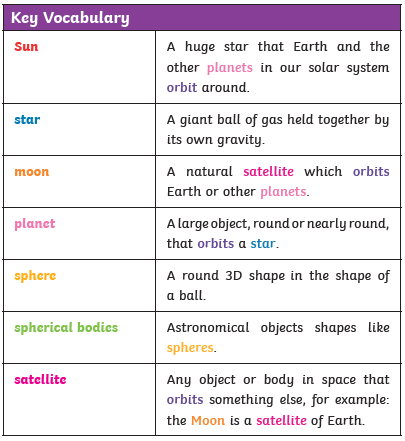 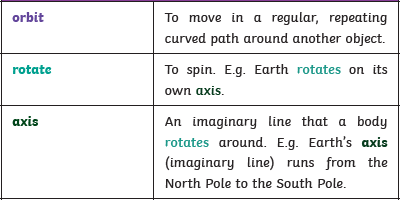 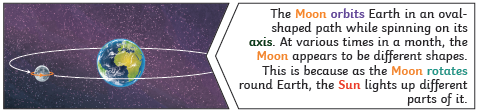 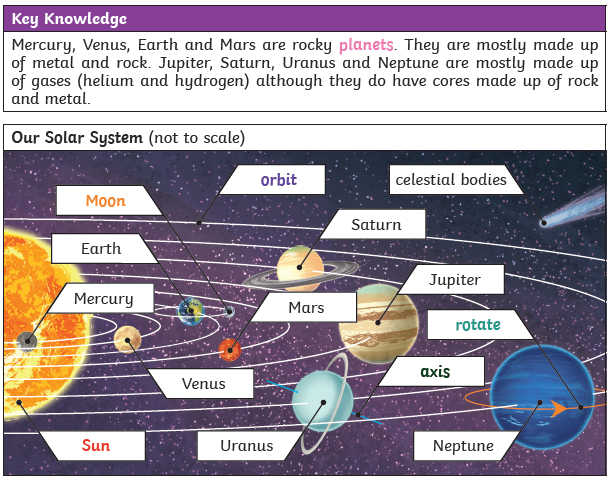 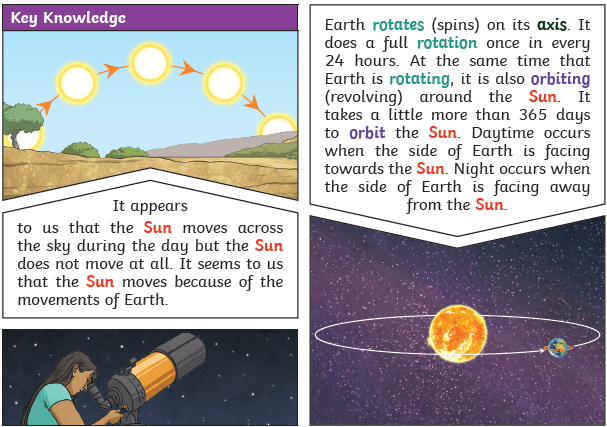 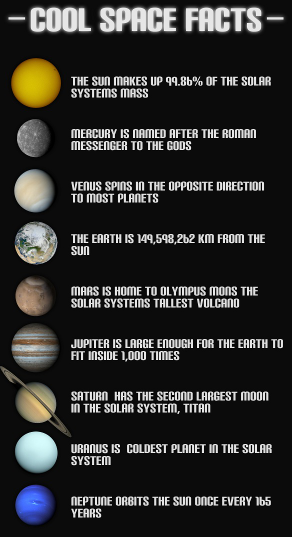 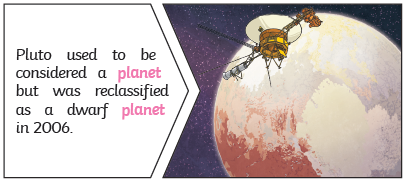 